Minutes of the meeting of the Grounds Committee held at the Village Hall, North Street, Hellingly on Monday 18th March 2019 at 7.30pmG051.03.19 to G0??.03.19Present:	Councillors W Hesselgrave (Chairman), G Hesselgrave, F Lulham,M Harrington-James, P Milne, D White, Geoff Wickham and T Milne (Groundsmen).In attendance:	Jennifer Hoodless (Clerk), Tracy Harper (Deputy Clerk), Steve Wennington (joined at 8pm), (Representative of Hellingly Rugby Club), Neil Hollebon (Representative of Hellingly Cycling Club), Lewis Williams (Representative of Hailsham Cricket Club), Ross Newark and Fraser Logan (Representatives of Hailsham Juniors Football).[There was two members of the public present]Apologies for absence:	Cllrs S DavisG.051.03.19   Declarations of Interest.  Councillors W & G Hesselgrave declared a Personal Interest in the                       Country Park. Tracy Harper (Deputy Clerk), G & W Hesselgrave declared an interest in                      Laurence Hawkins (Tree Surgeon) and Cllr P Milne declared an interest in Groundsman. G.052.03.19   The Grounds Committee Minutes of 2nd November 2018 were approved and signed,                        (draft minutes, non-draft minutes to be signed at next Council meeting).G.053.03.19	Matters arising:		PCH 045.11.18 Dog Litter Bin sign at the far end of Lower Horsebridge Recreation Ground		had been installed.PCH 044.11.18 Neil Hollebon agreed to fix the gate at Lower Dicker Recreation Ground, Cllr D White agreed for the Parish Council to provide the materials. PCH 88.12.18 Play Area Inspection Reports Council agreed the quote from Agrifactors to repair/replace the bearings on the Country Park  play area equipment. G.054.03.19   Lower Horsebridge Recreation Grounds – See attached Report from Hellingly Sports ClubG.055.03.19   Country Park	Hailsham Cricket Club – Lewis Williams reported the drainage on the outfield area is	an issue, the Clerk to check original installation details and report back to the Grounds	Committee Chairman to discuss what work would need carrying out. Hailsham Cricket	Club (HCC) have their first match on 21st April, the following ground work would need to be	done by then:Fixing the sunken drains (2 ton bags of top soil and seed)Rabbit issue to the outfield area, mainly near drains, the Clerk to seek ferreter.A preseason roll of the whole ground - Late March / Early April	Hailsham Junior Football Club – Ross Newark & Fraser Logan expressed an interest in re-installing the football pitch at the Country Park to its original condition, however the size would need to be small due to the installation of the Allotment Gardens. The Committee agreed to investigate further.  Ross and Fraser to provide details of their requirements and hold a site visit to discuss the size of the area required.G.056.03.19   Lower Dicker Recreation Grounds:                       Neil Hollebon reported this seasons training starts on 4th April and the league on                       5th May. They would like to install an 8 x 4 sign to promote their club, inside the hedge by                       the recreation ground. Cllr D white advised him to contact Wealden District Council ~Planning                       Dept to see if planning permission would be needed. The Grounds Committee advised                       they had no objection to the sign being erected.              	G.057.03.19   Grounds Maintenance                       Cllr W Hesselgrave requested that the Clerk obtains a one year contract from the existing                       Country Park Grounds Maintenance Contractors (Barcombe), to maintain the area                       in front of the flats. This area is to be kept as a wild meadow and cut twice a year only,                       after seeding, the paths to be sprayed, cut 1 metre back from the path and remove any doc                       plants. Cllr W Hesselgrave also requested that the Clerk investigates further into moving                       the blue container.G.058.03.19   The Tree Survey Inspection Report was noted by the Grounds Committee.                       The Grounds Committee agreed to appoint the following contractors to carry out the required                       tree maintenance works as advise by the Tree Inspector:			Lower Horsebridge – the Deputy Clerk would obtain quotes from AJ Catt & L Hawkins to fell the Lombardy Poplar (00964) before deciding on which contractor should carry out the works.		       Country Park - a site visit and further details would be required before appointing a                                   contractor. The Deputy Clerk advised that the Bird box should be removed from tree                                    no. 00115 before any works are carried out.		       Cemetery – The Committee agreed to appoint M.Salvage				Union Corner Allotments – The Committee agreed to appoint L.HawkinsMeeting closed at 8.55 pmJennifer HoodlessParish Clerk	         									 19th March 2019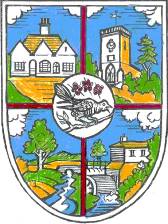 THE PARISH COUNCIL OF HELLINGLYThe Village Hall, , Hellingly, , BN27 4DSTel: 01323 461390e-mail: clerk@hellingly-pc.org.ukWebsite: www.hellingly-pc.org.uk